Year 6 weekly timetable - Monday 1st June 2020TimeMonday 1st June  Tuesday 2nd June  Wednesday 3rd June   Thursday 4th June Friday 5th June Before 9amMorning routineMorning routineMorning routineMorning routineMorning routine9amJoe Wicks workouthttps://www.youtube.com/watch?v=d3LPrhI0v-wJoe Wicks workouthttps://www.youtube.com/watch?v=EXt2jLRlaf8Joe Wicks workouthttps://www.youtube.com/watch?v=5MBEyQIlrfoJoe Wicks workouthttps://www.youtube.com/watch?v=d3LPrhI0v-wJoe Wicks workouthttps://www.youtube.com/watch?v=EXt2jLRlaf89.30amEnglishIndependent English Activity book The Five Palms Hotel Identify and find the meaning of unfamiliar words, highlight key points from the text and answer the comprehension questions Pages 14 and 15 English Independent English Activity book Spot Mr Whoops mistakes in the text. Up-level Mr Whoop’s paragraph and correct mistakes that you have spotted Page 16 English Independent English Activity book Quick Write – Space This should be at least half a page, ensure you have punctuated correctly and included paragraphs and up-levelled vocabulary Page 17 English Independent English Activity bookWord search – World War Two and SPaG problem solving activities including clues 1 and 2 Pages 18,19,20,21 and 22 English Independent English Activity book SPaG problem solving activities continued, Clues 3, 4 and 5 Pages 23, 24 and 25 10.15amBreak – get some fresh airBreak – get some fresh airBreak – get some fresh airBreak – get some fresh airBreak – get some fresh air10.30amBug ClubBug ClubBug ClubBug ClubBug Club10.45am11.45amMaths Independent Maths Activity bookPirate Mental Calculations, code breaking and activity mat. These can be done in your maths books or the booklet can be printed off for you to work from. Pages 1,2 and 3 Maths  Independent Maths Activity book Pirate Flags and mental calculations Mosaics, please complete pages 4,5 and 6 Maths   Independent Maths Activity book Mental calculations and accuracy Mosaics and The Mystery of the missing treasure. Please complete pages 7,8 and 9Maths   Independent Maths Activity book Checking Calculations – clue 1 and clue 2 please complete the activities on pages 10 and 11 Extension – have a go at the would you rather question Maths Independent Maths Activity book Checking Calculations – clue 3 and clue 4 please complete the activities on pages 12 and 13 Extension – have a go at the multiple maze question11.45-12pmERICERICERICERICERIC12pm-12.30pmSPaG Century Tech SPaG Century Tech SPaGCentury TechSPaG Century TechSPaG Century Tech1.30pm-2.30pmScience Animals including Humans Circulatory System Go through the powerpoint to gain key information and facts Complete the activity sheets 1,2 and 3 ICT Spreadsheets Data, formula and cells Go through the powerpoint and follow the guidance in having a go at Microsoft Excel in adding your own data, formula and cells Complete the data input activity – activity 1 Complete the data activity sheet, this is differentiated by stars to state level of difficulty. Choose one that suits you best – activity 2 RE Justice and Freedom Go through the powerpoint and gather key information on the topicActivity 1 – what is freedom? This is differentiated by stars so choose your level of difficulty Activity 2 – Views on freedom, have a look at all the different religions and their views on freedom, what are the similarities and differences? Why do we all have different opinions on what freedom is? Write a paragraph to explain in your topic books PSHE TransitionPlease complete the following activities to get you thinking about your upcoming transition to Secondary School. These activities may put your mind at rest and allow you to discuss and talk about any concerns of questions you have about your new schools. Activity 1 – My feelings about secondary school Activity 2 – School Scenarios Activity 3 – researching and getting to know my new school You can always email your class teacher with any questions you have about your transition or any worries or concerns you may have. Art Now that we are allowed out to parks and have a little more freedom use this as an opportunity to find a beautiful landscape maybe in your local park and sketch the scenery. Please ensure you are accompanied by your adult. If this is not possible you can always sketch your image from your garden – choose a nice section in the garden to focus on or even google and find a landscape you would like to draw. Send a picture to your class teacher. 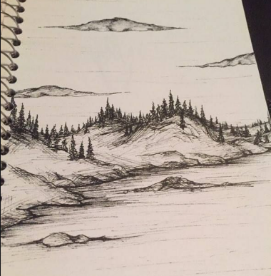 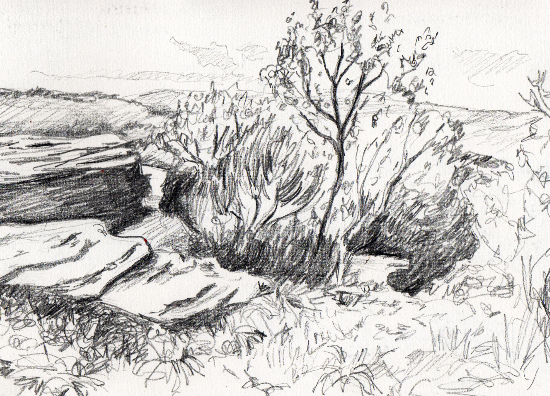 2.30pm-3pmCreative activity –http://www.robbiddulph.com/draw-with-rob Creative activity –http://www.robbiddulph.com/draw-with-rob Creative activity –http://www.robbiddulph.com/draw-with-rob Creative activity –http://www.robbiddulph.com/draw-with-rob Creative activity –http://www.robbiddulph.com/draw-with-rob 3p;m-3.15pmNewsroundhttps://www.bbc.co.uk/newsround/news/watch_newsroundSend an email to your class teacher with your opinion of the news of the day.Newsroundhttps://www.bbc.co.uk/newsround/news/watch_newsroundSend an email to your class teacher with your opinion of the news of the day.Newsroundhttps://www.bbc.co.uk/newsround/news/watch_newsroundSend an email to your class teacher with your opinion of the news of the day.Newsroundhttps://www.bbc.co.uk/newsround/news/watch_newsroundSend an email to your class teacher with your opinion of the news of the day.Newsroundhttps://www.bbc.co.uk/newsround/news/watch_newsroundSend an email to your class teacher with your opinion of the news of the day.3.15pmEnd of school day – don’t forget that you should still read your home reader to your parents/ carersEnd of school day – don’t forget that you should still read your home reader to your parents/ carersEnd of school day – don’t forget that you should still read your home reader to your parents/ carersEnd of school day – don’t forget that you should still read your home reader to your parents/ carersEnd of school day – don’t forget that you should still read your home reader to your parents/ carersYour year group teachers will be available to reply to emails between 9am and 3.30pm Monday – Friday.  During this time, they will be working on other school priorities as well, so you may not get an emailed reply straight away. Any emails after 3.30pm will be replied to the following morning and if emails are received over the weekend you will receive a reply on Monday morning. Your year group teachers will be available to reply to emails between 9am and 3.30pm Monday – Friday.  During this time, they will be working on other school priorities as well, so you may not get an emailed reply straight away. Any emails after 3.30pm will be replied to the following morning and if emails are received over the weekend you will receive a reply on Monday morning. Miss Adams 	        rebecca.adams@rydersgreen.sandwell.sch.ukMiss Allen                    rebecca.allen@rydersgreen.sandwell.sch.uk Miss Randle                        samantha.randle@rydersgreen.sandwell.sch.ukMiss Garrington                 faye.garrington@rydersgreen.sandwell.sch.uk Any technical support you may require or if you are having any problems with your logins please contact:Miss Johal                            angela.johal@rydersgreen.sandwell.sch.uk 